Příkazní smlouvauzavřená podle ustanovení o smluvním právu Občanského zákoníku č. 89/2012 Sb. v platném zněníCíslo smlouvy objednatele:	06EU-002858Číslo smlouvy zhotovitele:	16W11 011Financování:	500 121 0002.16978.21571.Uvodní ustanovení1. Smluvní stranyinženýrská činnost k získání pravomocného stavebního povolení”11.Předmět smlouvyPředmětem smlouvy je inženýrská činnost k získání pravomocného stavebního povolení na stavbu nového mostu ev.č. 26-030 přes Kvíčovský potok za obcí Holýšov. Náplní inženýrské činnosti bude správní řízení zajištění rozhodnutí (vyjmutí ZPF, kácení mimolesní zeleně, zvláštní užívání, uložení sítí, apod.), projednání se správním orgánem, projednání s DOSS, projednání se správci inž. sítí, projednání s majiteli soukromých pozemků, zapracování připomínek DOSS do PD, zajištění výpisů KN a reprograficképráce. To vše za podmínek uvedených v této smlouvě, spočívající ve zhotovení a dodání odborných prací v rozsahu dle „Požadavků na Odborně technické práce”.pro stavbu: „I/26 Holýšov, most ev.č. 26-030 přes Kvíčovský potok”IČ bude zpracována dle uvedených technických podmínek a požadavků, v souladu seSměrnicí pro dokumentaci staveb pozemních komunikací” schválenou MD OI č.j. 101/07— 910-IPK/I ze dne 29.1.2007, s účinností od 1.02.2007 a předpisy MD ČR pro výstavbu pozemních komunikací a bude zpracována dle technických norem a souvisejících předpisů. Dále bude zpracována souladu s TKP pro dokumentaci staveb pozemních komunikací. Dále bude dokumentace v souladu se stavebním zákonem č. 183/2006 Sb., včetně souvisejících prováděcích vyhlášek a zákonem č. 513/91 Sb., Občanský zákoník, ve znění pozdějších předpisů a bude plně respektovat příslušné ČSN, ON, TKP a všechny obecně platné zákony a vyhlášky.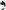 Jakékoliv změny oproti sjednanému druhu, rozsahu a termínu dokončení činností, které vyplynou z dodatečných požadavků příkazce, ze změny obecně závazných právních předpisů, z požadavků veřejnoprávních orgánů nebo z důvodů vyšší moci či nepředpokládaných překážek, neležících na straně příkazníka, budou předmětem dodatků k této smlouvě.V těchto dodatcích bude dohodnuta odpovídající změna předmětu smlouvy, doby plnění a ceny za činnost.111.Doba plnění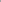 l . Smluvní strany se dohodly, že výsledek činnosti bude dokončen a předán příkazci v termínu:	Podání žádosti o SP	do 05.12.2016	Nabytí právní moci	do 31.03.2017Cenal . Příkazce se zavazuje zaplatit příkazníkovi za provedenou činnost cenu stanovenou v souladu se zákonem č. 526/1990. Sb., která je nejvýše přípustná a činí:V ceně za dílo jsou zahrnuty veškeré náklady na vlastní zajištění pravomocného stavebního povolení. Specifikace ceny viz. příloha č. 1 této smlouvy.Dodatečné a mimořádné činnosti musí být doloženy rozpisem o jejich nezbytnosti.Veškerá rozhodnutí, která mají vliv na cenu činnosti a základní parametry budou předem s příkazcem projednány.Způsob a místo předáníl . Výsledek činnosti (pravomocné stavební povolení) bude předán v rozsahu a v termínu, dohodnutém touto smlouvou, osobně pověřenému zástupci příkazce nebo poštou, a to kompl etní.2. Příkazník je oprávněn splnit předmět smlouvy i před sjednanou dobou plnění.VI.Platební podmínkyl . Příkazce se zavazuje zaplatit příkazníkovi cenu za provedenou činnost na základě faktur vystavených příkazníkem.2. Smluvní strany se dohodly na tom, že faktury jsou příkazcem splatné ve lhůtě splatnosti, která činí 30 kalendářních dnů ode dne doručení faktury. Tento peněžitý závazek je splněn připsáním fakturované částky na účet příkazníka u jeho banky.VII.Smluvní pokuty a záruční lhůtal . V případě, že příkazník nedodrží dobu plnění předmětu smlouvy ve smluveném rozsahu, zavazuje se zaplatit příkazci smluvní pokutu ve výši 0,05 % z ceny příslušné části předmětu plnění (bez DPH) za každý den prodlení, maximálně však 25 % z ceny díla.2. Při prodlení s úhradou peněžitého plnění dle této smlouvy je příkazce povinen zaplatit příkazníkovi smluvní pokutu ve výši 0,05 % z dlužné částky bez DPH od data splatnosti faktury za každý den prodlení do zaplacení. Zaplacením smluvní pokuty není dotčeno právo zhotovitele na náhradu škody.VIII.Další ujednáníPříkazník bude při plnění této smlouvy postupovat s odbornou péčí. Zavazuje se dodržovat obecně závazné předpisy a technické normy, které se vztahují k výkonu činnosti.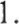 Příkazce je oprávněn použít předmět této smlouvy výlučně jen pro účely přípravy nebo realizace akce vyplývající z této smlouvy. Jeho jiné využití (zejména přenechání k využití třetím osobám nebo pro jiné účely je možné pouze s výslovným písemným souhlasem příkazníka a za podmínek s ním dohodnutých.Veškerá oznámení nebo sdělení (prováděná v souvislosti s touto smlouvou) musí mít písemnou formu. Oznámení nebo sdělení podle této smlouvy jsou řádně doručena adresátovi, jsou-li předána osobně nebo zaslána doporučenou listovní zásilkou na adresy smluvních stran uvedené v záhlaví této smlouvy.Předávají-li se oznámení nebo sdělení osobně, pokládají se tato za řádně doručená potvrzením kopie příjemcem doručiteli. Při doručování poštou pokládají se oznámení nebo sdělení za řádně doručená dnem předání listovní zásilky příjemci, nebo dnem, kdy příjemce při prvním pokusu o doručení zásilku z jakýchkoli důvodů nepřevzal, či odmítl zásilku převzít.IX.Závěrečná ustanoveníl . Smluvní strany se dohodly, že případné spory vzniklé ze závazků sjednaných touto smlouvou budou řešit vzájemným jednáním.Ve věcech touto smlouvou neupravených se smluvní vztah řídí občanským zákoníkemTuto smlouvu lze měnit jen vzájemnou dohodou smluvních stran, a to pouze písemnou formou.Tato smlouva se zhotovuje ve 4 vyhotoveních, z nichž 2 vyhotovení obdrží příkazce a 2 vyhotovení příkazník.Smluvní strany prohlašují, že toto je jejich svobodná, pravá a vážně míněná vůle uzavřít smlouvu s výše uvedeným obsahem. Na důkaz toho připojují oprávnění zástupci smluvních stran své podpisy.Tato smlouva vstupuje v platnost dnem podpisu oběma stranami.Tato smlouva má 4 strany a 1 cenovou přílohu.V Plzni dne:	2 5 -07- 2016Příkazce:Příkazce:Reditelství silnic a dálnic CR Na Pankráci 56, 145 05 Praha Zastoupené:Ing. Zdeňkem Kuťákem, pověřeným řízením Správy Plzeň,Hřímalého 37, 301 OO PlzeňTelefon: 377 333 711 Fax: 377 422 619 bankovní spojení: Komerční banka Praha I číslo účtu: 51-1422200277/01 OO IČO: 659 93 390 DIČ: CZ659 93 390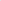 Příkazník :Woring s.r.o.Na Roudné 1604/93, 301 OO Plzeň zastoupený Ing. Zbyňkem Voříškem, jednatelem telefon: 775 263 503 fax:Oprávnění jednat ve věcech technických: Tomáš BlabolTelefon: 734 256 470Bankovní spojení: Raiffeisenbank a.s.č. účtu: 7095712001/5500 lč: 29159342	DIČ: CZ291593422.Název akce: „I/26 Holýšov, most ev.č. 26-030 přes Kvíčovský potok —Cena celkem bez DPH209.800,00 KčDPH 21 0/044.058,00 KčCena včetně DPH253.858,00 Kč